COURSE TEXTBOOK LIST INFORMATION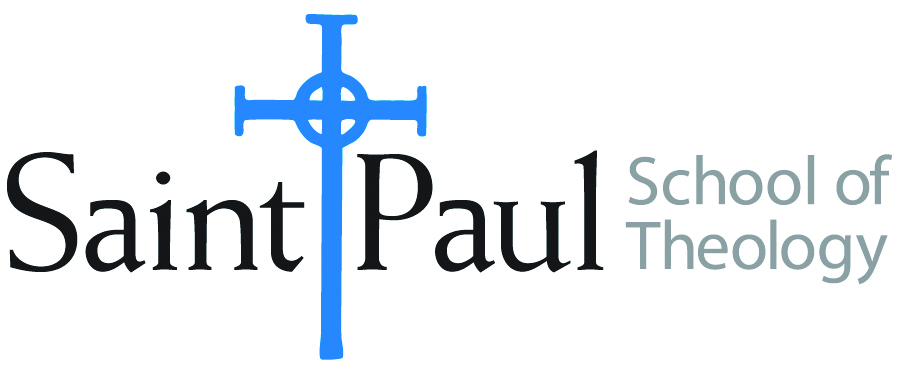 FACULTY INSTRUCTIONSFACULTY INSTRUCTIONSSTUDENT INSTRUCTIONS (Both Campuses)STUDENT INSTRUCTIONS (Both Campuses)For each semester taught, faculty should complete and submit a new form for every course and return to Joshua Farrell in the Academic Life office.  The due dates are September 1 for the following Spring and Summer, and February 1 for the following Fall and Winter.  If books are needed in the bookstore at an earlier date than normal, please give exact date in the “Special Instructions” section.  Due to limited space, Cokesbury may only have books on hand for the current and upcoming semesters.  Desk copies for Teaching Assistants must be requested on this form.  It is up to the publishers’ discretion whether or not to provide desk copies for teaching assistants.For each semester taught, faculty should complete and submit a new form for every course and return to Joshua Farrell in the Academic Life office.  The due dates are September 1 for the following Spring and Summer, and February 1 for the following Fall and Winter.  If books are needed in the bookstore at an earlier date than normal, please give exact date in the “Special Instructions” section.  Due to limited space, Cokesbury may only have books on hand for the current and upcoming semesters.  Desk copies for Teaching Assistants must be requested on this form.  It is up to the publishers’ discretion whether or not to provide desk copies for teaching assistants.Students may acquire textbooks by shopping at their campus Cokesbury store (in person, by email, or by fax), or by ordering online at the Cokesbury Virtual Bookstore and having books shipped to them.  Regardless of shopping/ordering method, students may be eligible for a clergy discount by ordering through Cokesbury!  Textbook lists will be available online at http://www.spst.edu/advance-assignments-booklists. Students may acquire textbooks by shopping at their campus Cokesbury store (in person, by email, or by fax), or by ordering online at the Cokesbury Virtual Bookstore and having books shipped to them.  Regardless of shopping/ordering method, students may be eligible for a clergy discount by ordering through Cokesbury!  Textbook lists will be available online at http://www.spst.edu/advance-assignments-booklists. COURSE INSTRUCTOR(S)Harold C. Washington  Harold C. Washington  Harold C. Washington  COURSE NUMBER & SECTION HBS 427 HBS 427 HBS 427COURSE NAMEAmos and HoseaAmos and HoseaAmos and HoseaCOURSE SEMESTER &YEAR  Spring 2017Spring 2017Spring 2017DATE OF SUBMISSIONOctober 3, 2016October 3, 2016October 3, 2016REQUIRED TEXTBOOKS LISTREQUIRED TEXTBOOKS LISTREQUIRED TEXTBOOKS LISTREQUIRED TEXTBOOKS LISTREQUIRED TEXTBOOKS LISTREQUIRED TEXTBOOKS LISTREQUIRED TEXTBOOKS LISTREQUIRED TEXTBOOKS LISTREQUIRED TEXTBOOKS LISTREQUIRED TEXTBOOKS LISTREQUIRED TEXTBOOKS LISTREQUIRED TEXTBOOKS LISTREQUIRED TEXTBOOKS LISTREQUIRED TEXTBOOKS LISTBOOK TITLE and EDITION(include subtitle if applicable) BOOK TITLE and EDITION(include subtitle if applicable) AUTHOR(S)AUTHOR(S)No. ofPAGES to be readNo. ofPAGES to be readPUBLISHER and DATEPUBLISHER and DATE13-Digit ISBN(without dashes)13-Digit ISBN(without dashes)LIST PRICE(estimate)LIST PRICE(estimate)DESK COPIESDESK COPIES 1The Book of AmosThe Book of AmosJorg JeremiasJorg Jeremias200200Westminster/John Knox Press, 1998Westminster/John Knox Press, 19989780664227296978066422729635.0035.00112HoseaHoseaJames L. MaysJames L. Mays200200Westminster/John Knox Press, 1998Westminster/John Knox Press, 19989780334006435978033400643530.9930.99113456TOTAL Number of Pages to Be ReadTOTAL Number of Pages to Be ReadTOTAL Number of Pages to Be ReadTOTAL Number of Pages to Be Read400400